Publicado en Madrid el 22/05/2024 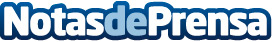 La mentoría invertida como sistema de integración de Seniors y jóvenes en la empresaMarta Artieda, directora de Recursos Humanos de Allianz Partners, participó en el Talent Day 24 para hablar sobre las claves de la integración de los jóvenes en el sector de los Seguros y de la AsistenciaDatos de contacto:Prensa Allianz PartnersAllianz Partners España618082983Nota de prensa publicada en: https://www.notasdeprensa.es/la-mentoria-invertida-como-sistema-de Categorias: Nacional Sociedad Seguros Recursos humanos http://www.notasdeprensa.es